 	PRESSMEDDELANDE 2016-10-17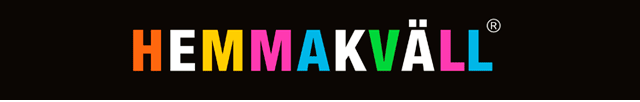 Hemmakvälls nya butikskoncept till Kista GalleriaHemmakväll fortsätter sin satsning på renodlade godisbutiker. I början av december öppnas den tredje konceptbutiken ”En ny värld av godis” och läget för etableringen blir Kista Galleria i Stockholm.– Det blir en kundupplevelse utöver det vanliga, säger Hemmakvälls vd Stephan Andersson.– Vi ser med spänning och stolthet fram emot att få presentera vårt nya koncept ”En ny värld av godis” för våra kunder i Stockholm. Öppnandet av ny butik i Kista Galleria ligger helt i linje med vår nya etableringsstrategi. Till följd av att både konsumtionsmönster och inköpstillfällen har förändrats, satsar Hemmakväll nu på lägen med starka kundflöden där våra kunder kan handla spontant on-the-go. Kista Galleria är helt perfekt då det är en av Stockholms största gallerior och Sveriges största IT-centrum med många arbetsgivare, vilket gör av vi når både kunder som beger sig iväg för shopping och de som pendlar, berättar Stephan Andersson.
Till följd av det förändrade konsumtionsmönstret av film, har Hemmakväll de senaste åren även successivt ändrat sitt fokus och sin affärsinriktning till att satsa mer och mer på de ätbara segmenten, med huvudfokus på ett brett sortiment av lösgodis från leverantörer som håller hög kvalitet. – Med det nya upplevelsebaserade butiks-konceptet blir det full fokus på det ätbara, vårt fantastiska lösgodis och inspirerande presentförpackningar. Många av våra kunder vill i dag ge bort något gott i present när man ska gå på fest, säger vd Stephan Andersson.Det nya butiks-konceptet är ett steg i att möta kundernas förändrade konsumtionsmönster och behov. – Vår senaste varumärkesundersökning från sommaren 2016 visar att många av våra kunder väljer att handla godsaker på Hemmakväll; att de värdesätter vårt kvalitativa lösgodis och den upplevelse som Hemmakväll står för. 85 % av våra kunder tycker att lösgodis från Hemmakväll håller mycket hög kvalitet. Det är vi stolta över, berättar Jaana Thorén, marknadschef på Hemmakväll.För ytterligare information kontakta: Stephan Andersson, vd Hemmakväll AB, telefon 070 – 921 12 90 Jaana Thorén, marknadschef Hemmakväll, telefon 070 – 921 12 70 Hemmakväll AB är Sveriges största nöjesbutikskedja med cirka 80 butiker över hela landet och cirka 700 medarbetare. Hemmakväll marknadsför och säljer lösgodis, konfektyr, snacks, drycker, glass, presentförpackningar, samt köp- och hyrfilmsprodukter. Det nya upplevelsebaserade butiks-konceptet fokuserar enbart på ätbart och presentförpackningar. Nya konceptbutiker finns på Väla Centrum i Helsingborg, i Växjö Centrum och kommer till Kista Galleria i början på december 2016.